Администрация Партизанского муниципального района 16 декабря 2020 года,  приняла участие в заседании организационного штаба по внедрению в Приморском крае лучших практик Национального рейтинга состояния инвестиционного климата и «дорожных карт» по улучшению инвестиционного климата.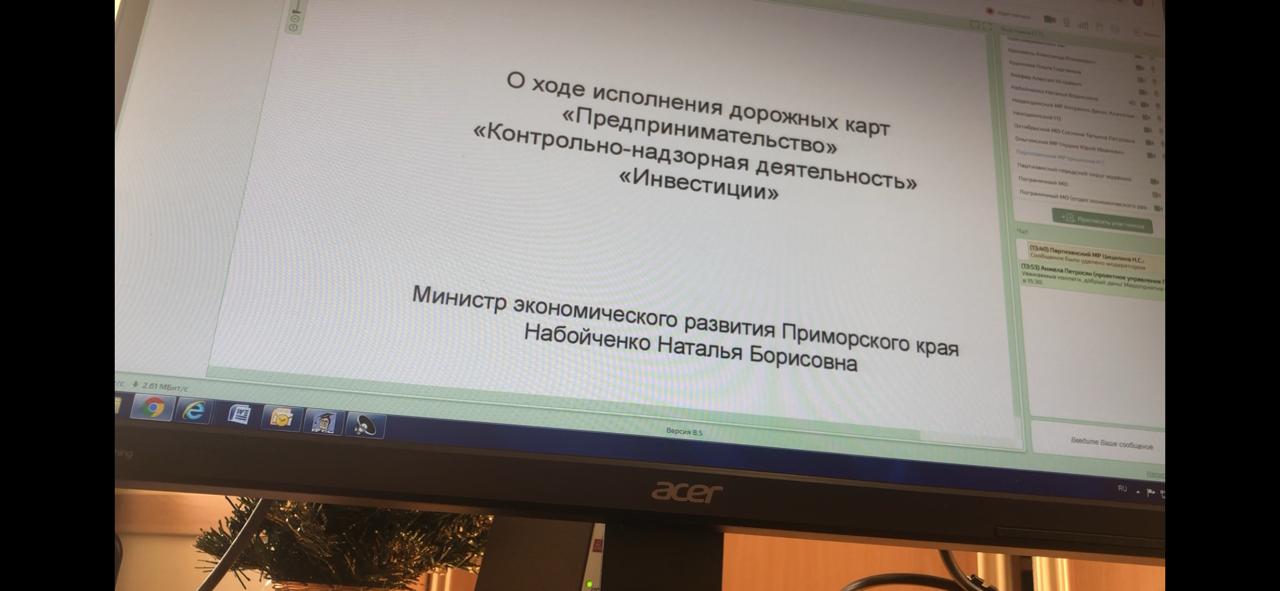 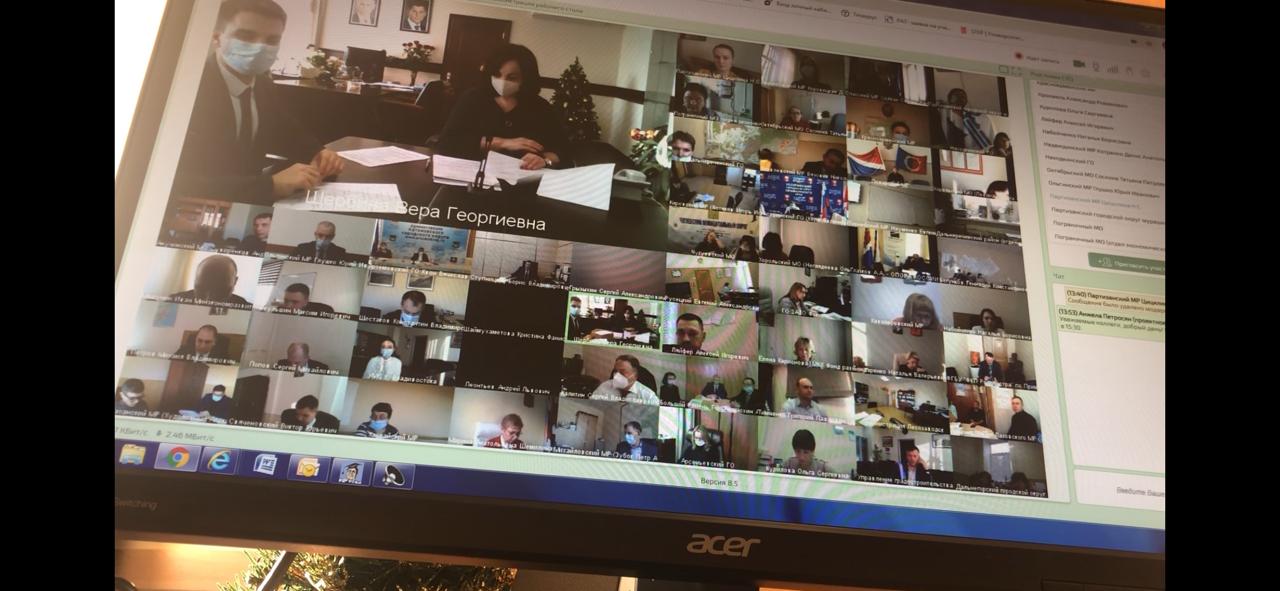 